تمهيـديضطلع قطاع الاتصالات الراديوية بدور يتمثل في تأمين الترشيد والإنصاف والفعالية والاقتصاد في استعمال طيف الترددات الراديوية في جميع خدمات الاتصالات الراديوية، بما فيها الخدمات الساتلية، وإجراء دراسات دون تحديد لمدى الترددات، تكون أساساً لإعداد التوصيات واعتمادها.ويؤدي قطاع الاتصالات الراديوية وظائفه التنظيمية والسياساتية من خلال المؤتمرات العالمية والإقليمية للاتصالات الراديوية وجمعيات الاتصالات الراديوية بمساعدة لجان الدراسات.سياسة قطاع الاتصالات الراديوية بشأن حقوق الملكية الفكرية (IPR)يرد وصف للسياسة التي يتبعها قطاع الاتصالات الراديوية فيما يتعلق بحقوق الملكية الفكرية في سياسة البراءات المشتركة بين قطاع تقييس الاتصالات وقطاع الاتصالات الراديوية والمنظمة الدولية للتوحيد القياسي واللجنة الكهرتقنية الدولية (ITU-T/ITU-R/ISO/IEC) والمشار إليها في الملحق 1 بالقرار ITU-R 1. وترد الاستمارات التي ينبغي لحاملي البراءات استعمالها لتقديم بيان عن البراءات أو للتصريح عن منح رخص في الموقع الإلكتروني http://www.itu.int/ITU-R/go/patents/en حيث يمكن أيضاً الاطلاع على المبادئ التوجيهية الخاصة بتطبيق سياسة البراءات المشتركة وعلى قاعدة بيانات قطاع الاتصالات الراديوية التي تتضمن معلومات عن البراءات.النشر الإلكتروني
جنيف، 2020  ITU  2020جميع حقوق النشر محفوظة. لا يمكن استنساخ أي جزء من هذه المنشورة بأي شكل كان ولا بأي وسيلة إلا بإذن خطي من
الاتحاد الدولي للاتصالات (ITU).التوصيـة  ITU-R  BT.2111-1توصيف نمط اختبار شريط الألوان للأنظمة التلفزيونية
ذات المدى الدينامي العالي (2019-2017)مجال التطبيقتوصف هذه التوصية أنماط الاختبار المرجعية للأنظمة التلفزيونية ذات المدى الدينامي العالي المحددة في التوصية ITU-R BT.2100.مصطلحات أساسيةأشرطة الألوان، المدى الدينامي العالي (HDR)، تليفزيون المدى الدينامي العالي (HDR-TV)، لوغاريتم غاما الهجين (HLG)، التحديد الكمي الإدراكي (PQ)، نمط الاختبار، إشارة الاختبارإن جمعية الاتصالات الراديوية للاتحاد الدولي للاتصالات،إذ تضع في اعتبارها أ )	أن أنماط الاختبار تمثل وسيلة عملية لتقييم الأداء في أي نظام تلفزيوني من حيث التلون والنصوع؛ب)	أن مثل نمط الاختبار هذا يمكن أن يكون مفيداً عند البث بأنساق متعددة أو عند إجراء عمليات تحويل بين الأنساق؛ج)	أن استعمال نمط اختبار يمكن أن يبسّط إجراءات الاختبار ويقلل فرصة تفسير معلمات الإشارات تفسيراً خاطئاً ومواءمة الأنظمة بطريقة غير صحيحة،وإذ تلاحظأن التوصية ITU-R BT.2100 تحدد قيم معلمات الصورة للتلفزيون ذي المدى الدينامي العالي لاستخدامها في الإنتاج وتبادل البرامج الدولية،توصيبأن تنفَّذ أنماط الاختبار المحددة في الملحق 1 والتي يمكن استخدامها لأغراض الإنتاج والتوزيع في أنظمة التلفزيون ذي المدى الدينامي العالي (HDR-TV).الملحق 1
(معياري)

مواصفات نمط الاختبار1	المراجع المعياريةالتوصية ITU-R BT.471 - مدونة إشارات شريط الألوان ووصفها.التوصية ITU-R BT.709 - قيم المعلمات الخاصة بمعايير التلفزيون عالي الوضوح من أجل إنتاج البرامج وتبادلها دولياً.التوصية ITU-R BT.2100 - قيم معلمات الصور لأنظمة التلفزيون ذات المدى الدينامي العالي من أجل الاستعمال في إنتاج البرامج وتبادلها دولياً.2	الغرضيستعمل النمط الاختباري المرجعي في عدة أغراض، هي:-	مراقبة جودة التلون والنصوع في كامل سلسلة الإنتاج؛-	فحص وضبط تراصف تلون الأجهزة الإذاعية ونصوعها، ولا سيما المراقِب الفيديوية؛-	إجراء اختبار عام لأجهزة إنتاج الفيديو وبثه وعرضه؛-	إثبات أن دارة فيديوية ناشطة وأخرى سمعية مصاحبة لها متيسرة.وليس المقصود أن يُستخدم نمط الاختبار هذا لتعديل المستوى الأسود الذي يُضبط أفضل ما يُضبط باستعمال إشارة PLUGE.3	أنماط النظامالغرض من النمط الموصوف في هذه التوصية هو استعماله مع التوصية ITU-R BT.2100. وتُميز هذه الأنظمة بواسطة نسب تشفيرها اللوني (أو "قياساتها اللونية").4	أقسام نمط الاختبارتظهر في الشكل 1 الأقسام المختلفة لنمط الاختبار لنظام لوغاريتم غاما الهجين (HLG) بتشفير ضيق المدى؛ ويبين الشكل 2، هذا النمط نظام التحديد الكمي الإدراكي (PQ) بتشفير ضيق المدى، ويوضح الشكل 3 نمط نظام التحديد الكمي الإدراكي (PQ) بتشفير كامل المدى. ويظهر الشكل 4 مخطط الألوان. انظر أيضاً المرفقين 1 و2.الشكل 1تفاصيل نمط الاختبار لنظام لوغاريتم غاما الهجين (HLG) ضيق المدىالشكل 2تفاصيل نمط الاختبار لنظام التحديد الكمي الإدراكي (PQ) ضيق المدىالشكل 3تفاصيل نمط الاختبار لنظام التحديد الكمي الإدراكي (PQ) كامل المدىالجدول 1مقاس الشريط بنسق 2K و4K و8Kالشكل 4مخطط ألوان نمط الاختبارالجدول 2مستوى الإشارة لنظام لوغاريتم غاما الهجين (HLG) ضيق المدىالجدول 2 (تتمة)الجدول 3مستوى الإشارة لنظام التحديد الكمي الإدراكي (PQ) ضيق المدىالجدول 3 (تتمة)الجدول 4مستوى الإشارة لنظام التحديد الكمي الإدراكي (PQ) كامل المدىالجدول 4 (تتمة)الشكل 5مستويات إشارة لوغاريتم غاما الهجين (HLG)/التحديد الكمي الإدراكي (PQ) ضيق المدى في المنحدر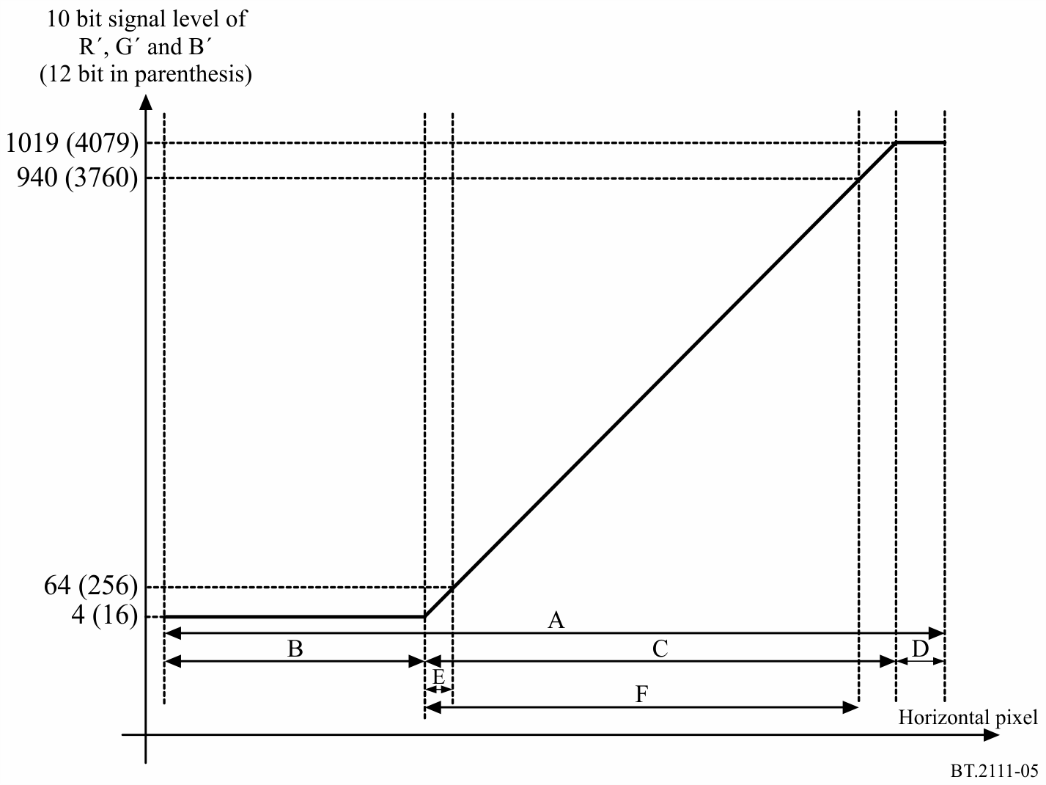 الجدول 5عرض منحدر لوغاريتم غاما الهجين (HLG)/التحديد الكمي الإدراكي (PQ) ضيق المدى بنسق 2K و4K و8K(1)	C يقابل مدى مستويات الإشارة من 5 إلى 1 018 من أجل 10 بتات، ومن 17 إلى 4 078 من أجل 12 بتة - 8k، ومن 18 إلى 4 078 من أجل 12 بتة - 4k، ومن 20 إلى 4 076 من أجل 12 بتة - 2k.(2)	E يقابل مدى مستويات الإشارة من 5 إلى 63 من أجل 10 بتات، ومن 17 إلى 255 من أجل 12 بتة - 8k، ومن 18 إلى 254 من أجل 12 بتة - 4k، ومن 20 إلى 252 من أجل 12 بتة - 2k.(3)	F يقابل مدى مستويات الإشارة من 5 إلى 939 من أجل 10 بتات، ومن 17 إلى 3 759  من أجل 12 بتة - 8k، ومن 18 إلى 3 758  من أجل 12 بتة - 4k، ومن 20 إلى 3 756 من أجل 12 بتة - 2k.الشكل 6مستويات إشارة التحديد الكمي الإدراكي (PQ) كامل المدى في المنحدر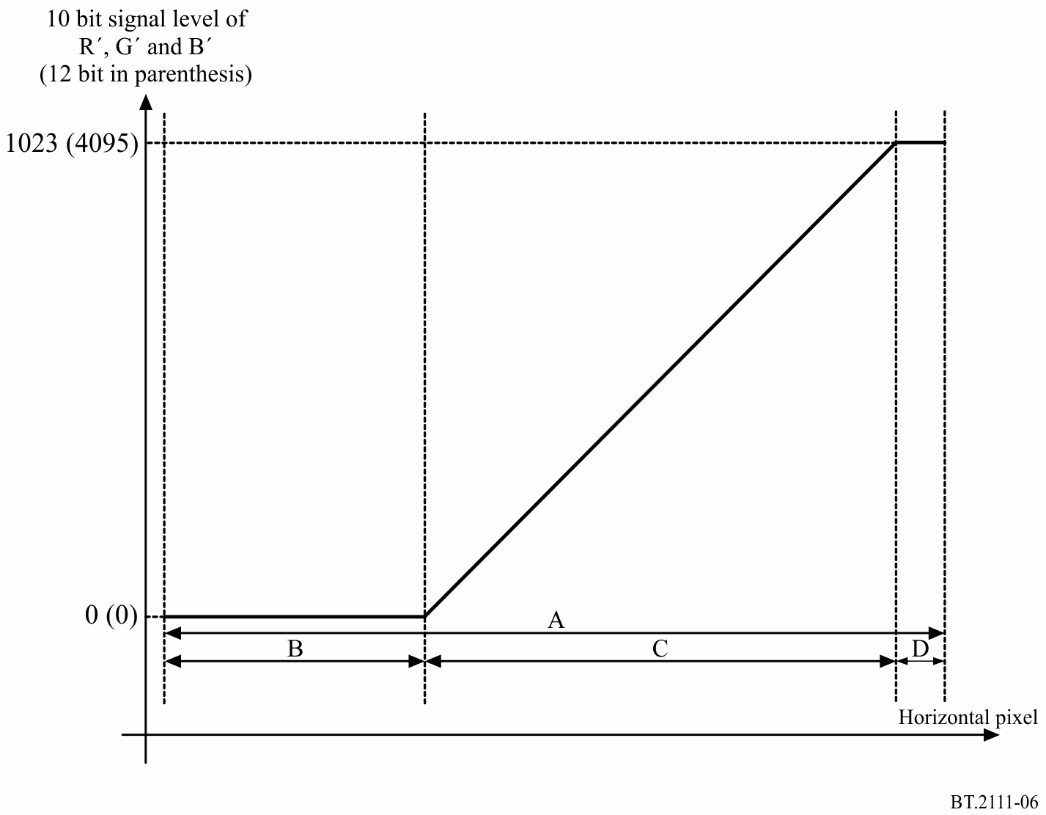 الجدول 6عرض منحدر التحديد الكمي الإدراكي (PQ) كامل المدى بنسق 2K و4K و8K(1)	C يقابل مدى مستويات الإشارة من 1 إلى 1 022 من أجل 10 بتات، ومن 1 إلى 4 094 من أجل 12 بتة - 8k، ومن 2 إلى 4 094 من أجل 12 بتة - 4k، ومن 4 إلى 4 092 من أجل 12 بتة - 2k.المرفق 1
للملحق 1
(إعلامي)

الأقسام التي يتألف منها نمط اختبار لوغاريتم غاما الهجين (HLG)الشكل 7أشرطة الألوان: إن أشرطة الألوان الرئيسية هي بنسبة %75 لوغاريتم غاما الهجين (HLG)، مع %100 لوغاريتم غاما الهجين (HLG) لأشرطة الألوان في الأعلى.أشرطة ألوان BT.709: تُنشأ باستخدام وظيفة HLG OETF ومصفوفة خطية. وتوضع أشرطة ألوان BT.709 في أسفل اليسار واليمين لتجنب التداخل مع أشرطة الألوان الرئيسية على شاشة.المنحدر: المستويات من %7– لوغاريتم غاما الهجين (HLG) إلى %109 لوغاريتم غاما الهجين (HLG) ومستوى الفيديو %0 هو في الحافة اليسرى من الشريط الأخضر.الدرج: مستويات من %7– لوغاريتم غاما الهجين (HLG) إلى %109 لوغاريتم غاما الهجين (HLG). والحافة اليسرى من درجة %0 هي في الحافة اليسرى من الشريط الأصفر. وهناك فاصل نسبته %10 بين %0 لوغاريتم غاما الهجين (HLG) و%100 لوغاريتم غاما الهجين (HLG). وعرض كل درجة هو نصف شريط اللون. وتوضع إشارة الدرجة وإشارة المنحدر بحيث لا تتداخلان على شاشة شكل الموجة.وتوضع الإشارة السوداء: المكونة من مستويات الفيديو %0، و%2–، و%0، و%2+، و%0، و%4+ و%0 في أسفل اليسار بعيداً عن المساحات المشرقة لتحقيق رؤية أفضل.الأشرطة الرمادية (يميناً ويساراً): يمكن استخدام هذه المساحات اختيارياً من أجل تضمين أنماط أخرى لاحتياجات محددة. المرفق 2
للملحق 1
(إعلامي)

شكل موجة لوغاريتم غاما الهجين (HLG) على شاشة شكل الموجةيبين الشكل 8 شكل موجة لوغاريتم غاما الهجين (HLG) لنمط الاختبار على شاشة شكل الموجة.الشكل 8شكل الموجة على شاشة شكل الموجة (الأحمر والأخضر والأزرق، على التوالي)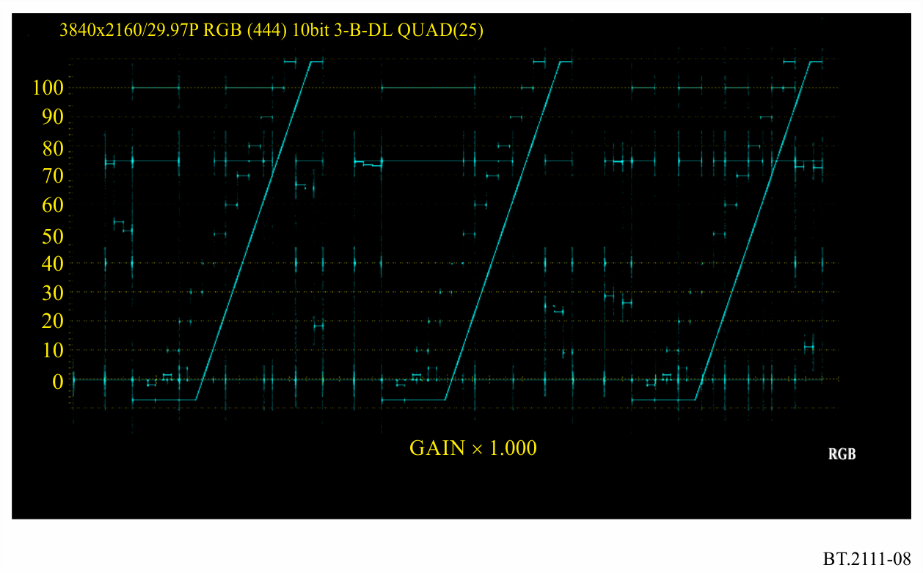 ___________سلاسل توصيات قطاع الاتصالات الراديوية(يمكن الاطلاع عليها أيضاً في الموقع الإلكتروني http://www.itu.int/publ/R-REC/en)سلاسل توصيات قطاع الاتصالات الراديوية(يمكن الاطلاع عليها أيضاً في الموقع الإلكتروني http://www.itu.int/publ/R-REC/en)السلسلةالعنـوانBO	البث الساتليBO	البث الساتليBR	التسجيل من أجل الإنتاج والأرشفة والعرض؛ الأفلام التلفزيونيةBR	التسجيل من أجل الإنتاج والأرشفة والعرض؛ الأفلام التلفزيونيةBS	الخدمة الإذاعية (الصوتية)BS	الخدمة الإذاعية (الصوتية)BT	الخدمة الإذاعية (التلفزيونية)BT	الخدمة الإذاعية (التلفزيونية)F	الخدمة الثابتةF	الخدمة الثابتةM	الخدمة المتنقلة وخدمة الاستدلال الراديوي وخدمة الهواة والخدمات الساتلية ذات الصلةM	الخدمة المتنقلة وخدمة الاستدلال الراديوي وخدمة الهواة والخدمات الساتلية ذات الصلةP	انتشار الموجات الراديويةP	انتشار الموجات الراديويةRA	علم الفلك الراديويRA	علم الفلك الراديويRS	أنظمة الاستشعار عن بُعدRS	أنظمة الاستشعار عن بُعدS	الخدمة الثابتة الساتليةS	الخدمة الثابتة الساتليةSA	التطبيقات الفضائية والأرصاد الجويةSA	التطبيقات الفضائية والأرصاد الجويةSF	تقاسم الترددات والتنسيق بين أنظمة الخدمة الثابتة الساتلية والخدمة الثابتةSF	تقاسم الترددات والتنسيق بين أنظمة الخدمة الثابتة الساتلية والخدمة الثابتةSM	إدارة الطيفSM	إدارة الطيفSNG	التجميع الساتلي للأخبارSNG	التجميع الساتلي للأخبارTF	إرسالات الترددات المعيارية وإشارات التوقيتTF	إرسالات الترددات المعيارية وإشارات التوقيتV	المفردات والمواضيع ذات الصلةV	المفردات والمواضيع ذات الصلةملاحظة: تمت الموافقة على النسخة الإنكليزية لهذه التوصية الصادرة عن قطاع الاتصالات الراديوية بموجب الإجراء الموضح في القرار ITU-R 1.مقاس الشريط
(بيكسل)2K4K8Ka192038407680b108021604320c240480960d206412824e204408816f136272544g70140280h68136272i238476952j4388761752k282564112810 بتات10 بتات10 بتات12 بتة12 بتة12 بتةمساحة الصورةR´G´B´R´G´B´أبيض %100 9409409403 7603 7603 760أصفر %100940940643 7603 760256سماوي %100649409402563 7603 760أخضر %10064940642563 760256أرجواني %100940649403 7602563 760أحمر %10094064643 760256256أزرق %10064649402562563 760أبيض %757217217212 8842 8842 884أصفر %75721721642 8842 884256سماوي %75647217212562 8842 884أخضر %7564721642562 884256أرجواني %75721647212 8842562 884أحمر %7572164642 884256256أزرق %7564647212562562 884رمادي %404144144141 6561 6561 656درجة %7–44416161610 بتات10 بتات10 بتات12 بتة12 بتة12 بتةمساحة الصورةR´G´B´R´G´B´درجة %0646464256256256درجة %10152152152608608608درجة %20239239239956956956درجة %303273273271 3081 3081 308درجة %404144144141 6561 6561 656درجة %505025025022 0082 0082 008درجة %605905905902 3602 3602 360درجة %706776776772 7082 7082 708درجة %807657657653 0603 0603 060درجة %908528528523 4083 4083 408درجة %1009409409403 7603 7603 760درجة %1091 0191 0191 0194 0764 0764 076انظر الشكل 5 والجدول 5انظر الشكل 5 والجدول 5انظر الشكل 5 والجدول 5انظر الشكل 5 والجدول 5انظر الشكل 5 والجدول 5انظر الشكل 5 والجدول 5أصفر BT.709 %757137193162 8522 8761 264سماوي BT.709 %755387097182 1522 8362 872أخضر BT.709 %755127062962 0482 8241 184أرجواني BT.709 %756512867052 6041 1442 820أحمر %75 BT.7096392691642 5561 076656أزرق BT.709 %752271477029085882 808أسود %0646464256256256أسود %2–484848192192192أسود %2+808080320320320أسود %4+99999939639639610 بتات10 بتات10 بتات12 بتة12 بتة12 بتةمساحة الصورةR´G´B´R´G´B´بيضاء %1009409409403 7603 7603 760صفراء %100940940643 7603 760256سماوية %100649409402563 7603 760خضراء %10064940642563 76025610 بتات10 بتات10 بتات12 بتة12 بتة12 بتةمساحة الصورةR´G´B´R´G´B´أرجوانية %100940649403 7602563 760حمراء %10094064643 760256256زرقاء %10064649402562563 760بيضاء %58 5725725722 2882 2882 288صفراء %58572572642 2882 288256سماوية %58645725722562 2882 288خضراء %5864572642562 288256أرجوانية %58572645722 2882562 288حمراء %5857264642 288256256زرقاء %5864645722562562 2882 288رمادية %404144144141 6561 6561 6561 656درجة %7–44416161616درجة %0646464256256256256درجة %10152152152608608608608درجة %20239239239956956956956درجة %303273273271 3081 3081 3081 308درجة %404144144141 6561 6561 6561 656درجة %505025025022 0082 0082 0082 008درجة %605905905902 3602 3602 3602 360درجة %706776776772 7082 7082 7082 708درجة %807657657653 0603 0603 0603 060درجة %908528528523 4083 4083 4083 408درجة %1009409409403 7603 7603 7603 760درجة %1091 0191 0191 0194 0764 0764 0764 076المنحدرانظر الشكل 5 والجدول 5انظر الشكل 5 والجدول 5انظر الشكل 5 والجدول 5انظر الشكل 5 والجدول 5انظر الشكل 5 والجدول 5انظر الشكل 5 والجدول 5انظر الشكل 5 والجدول 5أصفر BT.709 %585685713812 2722 2841 5241 524سماوي BT.709 %584845665711 9362 2642 2842 284أخضر BT.709 %584745643681 8962 2561 4721 472أرجواني BT.709 %585363615642 1441 4442 2562 256أحمر BT.709 %585303502562 1201 4001 0241 024أزرق BT.709 %583172365621 2689442 2482 248أسود %0646464256256256256أسود %2–484848192192192192أسود %2+808080320320320320أسود %4+99999939639639639610 بتات10 بتات10 بتات12 بتة12 بتة12 بتةمساحة الصورةR´G´B´R´G´B´بيضاء %1001 0231 0231 0234 0954 0954 095صفراء %1001 0231 02304 0954 0950سماوية %10001 0231 02304 0954 095خضراء %10001 023004 0950أرجوانية %1001 02301 0234 09504 095حمراء %1001 023004 09500زرقاء %100001 023004 095بيضاء %585935935932 3752 3752 375صفراء %5859359302 3752 3750سماوية %58059359302 3752 375خضراء %580593002 3750أرجوانية %5859305932 37502 375حمراء %58593002 37500زرقاء %5800593002 375رمادية %404094094091 6381 6381 638درجة %0000000درجة %10102102102410410410درجة %20205205205819819819819درجة %303073073071 2291 2291 2291 229درجة %404094094091 6381 6381 6381 638درجة %505125125122 0482 0482 0482 048درجة %606146146142 4572 4572 4572 457درجة %707167167162 8672 8672 8672 867درجة %808188188183 2763 2763 2763 276درجة %909219219213 6863 6863 6863 686درجة %1001 0231 0231 0234 0954 0954 0954 095المنحدرانظر الشكل 6 والجدول 6انظر الشكل 6 والجدول 6انظر الشكل 6 والجدول 6انظر الشكل 6 والجدول 6انظر الشكل 6 والجدول 6انظر الشكل 6 والجدول 6انظر الشكل 6 والجدول 6أصفر BT.709 %585895923702 3562 3701 4801 480سماوي BT.709 %584915865921 9642 3452 3682 36810 بتات10 بتات10 بتات12 بتة12 بتة12 بتةمساحة الصورةR´G´B´R´G´B´أخضر BT.709 %584785843551 9152 3391 4201 420أرجواني BT.709 %585513475842 2061 3892 3362 336أحمر BT.709 %585443342252 1781 337900900أزرق BT.709 %582962015821 1848052 3282 328أسود %00000000أسود %2+20202082828282أسود %4+414141164164164164العرض
(بالبيكسل)2K2K4K4K8K8Kالعرض
(بالبيكسل)10 بتات12 بتة10 بتات12 بتة10 بتات12 بتةA1 6801 6803 3603 3606 7206 720B5595591 1181 1172 2362 233(1)C1 0141 0152 0282 0314 0564 062D107106214212428425(2)E5959118119236239(3)F9359351 8701 8713 7403 743العرض
(بالبيكسل)2K2K4K4K8K8Kالعرض
(بالبيكسل)10 بتات12 بتة10 بتات12 بتة10 بتات12 بتةA1 6801 6803 3603 3606 7206 720B5515511 1021 1012 2042 201(1)C1 0221 0232 0442 0474 0884 094D107106214212428425